货物需求及参数要求货物需求一览表二、质量要求1.投标人提供的货物必须是全新、标识清楚、符合国家规定的质量标准或行业现行标准的要求。没有国家标准和行业标准的，应达到经主管部门批准的企业现行标准要求，符合采购人采购文件和投标人投标文件所要求的技术标准。杜绝证照不全、假冒、伪劣、过期、失效、淘汰或不合格的产品进入医院，否则，投标人承担由此造成的一切后果。2.如有有效期要求的产品，其供货期距离有效期时间不得少于有效期的2/3。3.保证是原产地生产的原装产品，否则视为假冒伪劣产品。供货期自合同签订之日起两年或采购费用总额达到中标总价时，以先到者为准，在供货期内按照采购人的要求分批供货，据实结算。四、供货及售后要求1.投标人接到采购人供货通知，根据采购人通知的规格型号和数量按计划送货，按照采购人要求送至指定地点，负责运输。2.中标人根据采购人采购计划进行供货，不允许超计划供货，超出计划的数量，采购人不予验收入库，由中标人无条件带回。3.中标人所投的品牌货物在供货或使用过程中出现质量和使用问题，采购人有权要求更换，直至采购人满意，且不再另行支付任何费用。4.按采购人实际需求进行供货，中标人须无条件满足采购人需求，确保供货质量并及时供货。五、验收验收时采购人和中标人双方共同实施验收工作，验收合格后，结果和验收报告经双方确认后生效。
六、报价要求投标人按费率进行报价，其报价费率不得高于最高投标费率。报价内应包含产品费用、运费(多次分批量送货，含装卸力资）、税费、检验费、保险费、仓储费、印刷费、包装费、售后服务等为完成本项目所必须的其他辅助工作的相关费用等所有费用。投标人应结合采购需求及自身情况合理报价，一旦中标，中标价后期将不作任何调整。七、付款方式本项目一次性规划，分步实施，按实结算，货到验收合格、收到正规发票后6个月内付款。序号名称技术参数最高限价（单价）二年预估使用量备注1腹膜透析外接短管结构及组成:尖端保护帽、浅蓝开关、白色套筒、管路、腹透管连接端口、拉环帽及百特腹透液连接端口。环氧乙烷灭菌，一次性使用。粘合剂是二氯甲烷与乙醇和水的溶剂。不含增塑剂、涂层及药物。适用范围:用于腹膜透析，可与螺旋钛接头共同连接于腹膜透析导管，用于与分离管路或循环管路的接合点进行无菌操作连接及分离。还可用于连接配有通用接头的循环管路。120元/根150个进口2医用导管夹结构及组成:材料为纯钛，由两部分组成：钛接头和螺旋帽。钛接头为一个双重密封，鲁尔内锁定接头。环氧乙烷灭菌，一次性使用。适用范围:用于腹透导管与带有锁扣接头的外接短管的连接。适用的腹透导管规格：内径2.6毫米-外径5毫米，内径3.5毫米-外径5.1毫米。7元/个100个进口3腹膜透析管及附件结构及组成：腹膜透析导管及附件由带不透射线条的半透明硅橡胶管、夹子、鲁尔接头和肝素帽组成。一次性使用产品，环氧乙烷灭菌。15F×42cm 直管双卡夫。使用范围：使用于急性和慢性腹膜透析。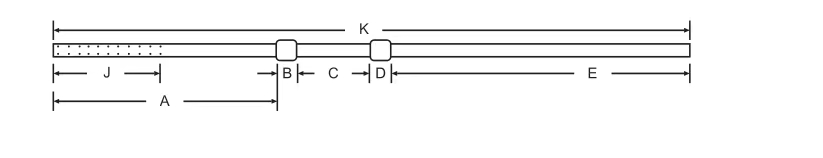 全长（K）42cm，A=15cm，B=0.8cm，C=5cm，D=0.8cm，E=20cm，J=7cm；1100元/根100个进口4腹膜透析螺旋帽钛接头由微型盖、浸润聚维酮碘溶液的海绵和铝箔包装组成。供腹膜透析后保护外接短管的阴极锁定接头时一次性使用。400元/个100个进口5碘液微型盖产品由夹子主体、闭合口、臂组成。夹闭或者开放医用导管的夹具，一般由塑料材料制成，使用中不与导管中液体接触。夹住各种医用塑料导管，控制导管中液体流动。1.5元/个4800个国产说明：1.中标人供货价格计算方式如下:单价最高限价*中标费率=单价供货价格。2.投标人的投标文件必须标明所投货物的品牌与参数，保证原厂正品供货，提供相关资料等。3.供货期：自合同签订之日起两年或采购费用总额达到中标价（预算金额×中标费率）时，以先到者为准，在供货期内按照采购人的要求分批供货，据实结算。4.本项目一次性规划，分步实施，按实结算。本项目耗材进入我院SPD管理。5.货物备注为进口的，所投货物须为进口产品（即医疗器械注册证为“进”字号产品）。6.投标人须承诺：（1）所投产品如有两票制要求则须执行两票制相关要求；（2）所投产品如在安徽省医药集中采购中心有相关要求，则须执行安徽省医药集中采购中心相关要求。本项须在投标文件中提供承诺函并加盖投标人公章。7.服务期内如遇国家、省医保带量采购等相关政策调整，按国家、省医保带量采购等相关政策执行。8.两年预估使用量仅代表医院过去2年使用估量，仅供投标人报价时参考。本次采购最高投标费率:100%。说明：1.中标人供货价格计算方式如下:单价最高限价*中标费率=单价供货价格。2.投标人的投标文件必须标明所投货物的品牌与参数，保证原厂正品供货，提供相关资料等。3.供货期：自合同签订之日起两年或采购费用总额达到中标价（预算金额×中标费率）时，以先到者为准，在供货期内按照采购人的要求分批供货，据实结算。4.本项目一次性规划，分步实施，按实结算。本项目耗材进入我院SPD管理。5.货物备注为进口的，所投货物须为进口产品（即医疗器械注册证为“进”字号产品）。6.投标人须承诺：（1）所投产品如有两票制要求则须执行两票制相关要求；（2）所投产品如在安徽省医药集中采购中心有相关要求，则须执行安徽省医药集中采购中心相关要求。本项须在投标文件中提供承诺函并加盖投标人公章。7.服务期内如遇国家、省医保带量采购等相关政策调整，按国家、省医保带量采购等相关政策执行。8.两年预估使用量仅代表医院过去2年使用估量，仅供投标人报价时参考。本次采购最高投标费率:100%。说明：1.中标人供货价格计算方式如下:单价最高限价*中标费率=单价供货价格。2.投标人的投标文件必须标明所投货物的品牌与参数，保证原厂正品供货，提供相关资料等。3.供货期：自合同签订之日起两年或采购费用总额达到中标价（预算金额×中标费率）时，以先到者为准，在供货期内按照采购人的要求分批供货，据实结算。4.本项目一次性规划，分步实施，按实结算。本项目耗材进入我院SPD管理。5.货物备注为进口的，所投货物须为进口产品（即医疗器械注册证为“进”字号产品）。6.投标人须承诺：（1）所投产品如有两票制要求则须执行两票制相关要求；（2）所投产品如在安徽省医药集中采购中心有相关要求，则须执行安徽省医药集中采购中心相关要求。本项须在投标文件中提供承诺函并加盖投标人公章。7.服务期内如遇国家、省医保带量采购等相关政策调整，按国家、省医保带量采购等相关政策执行。8.两年预估使用量仅代表医院过去2年使用估量，仅供投标人报价时参考。本次采购最高投标费率:100%。说明：1.中标人供货价格计算方式如下:单价最高限价*中标费率=单价供货价格。2.投标人的投标文件必须标明所投货物的品牌与参数，保证原厂正品供货，提供相关资料等。3.供货期：自合同签订之日起两年或采购费用总额达到中标价（预算金额×中标费率）时，以先到者为准，在供货期内按照采购人的要求分批供货，据实结算。4.本项目一次性规划，分步实施，按实结算。本项目耗材进入我院SPD管理。5.货物备注为进口的，所投货物须为进口产品（即医疗器械注册证为“进”字号产品）。6.投标人须承诺：（1）所投产品如有两票制要求则须执行两票制相关要求；（2）所投产品如在安徽省医药集中采购中心有相关要求，则须执行安徽省医药集中采购中心相关要求。本项须在投标文件中提供承诺函并加盖投标人公章。7.服务期内如遇国家、省医保带量采购等相关政策调整，按国家、省医保带量采购等相关政策执行。8.两年预估使用量仅代表医院过去2年使用估量，仅供投标人报价时参考。本次采购最高投标费率:100%。说明：1.中标人供货价格计算方式如下:单价最高限价*中标费率=单价供货价格。2.投标人的投标文件必须标明所投货物的品牌与参数，保证原厂正品供货，提供相关资料等。3.供货期：自合同签订之日起两年或采购费用总额达到中标价（预算金额×中标费率）时，以先到者为准，在供货期内按照采购人的要求分批供货，据实结算。4.本项目一次性规划，分步实施，按实结算。本项目耗材进入我院SPD管理。5.货物备注为进口的，所投货物须为进口产品（即医疗器械注册证为“进”字号产品）。6.投标人须承诺：（1）所投产品如有两票制要求则须执行两票制相关要求；（2）所投产品如在安徽省医药集中采购中心有相关要求，则须执行安徽省医药集中采购中心相关要求。本项须在投标文件中提供承诺函并加盖投标人公章。7.服务期内如遇国家、省医保带量采购等相关政策调整，按国家、省医保带量采购等相关政策执行。8.两年预估使用量仅代表医院过去2年使用估量，仅供投标人报价时参考。本次采购最高投标费率:100%。说明：1.中标人供货价格计算方式如下:单价最高限价*中标费率=单价供货价格。2.投标人的投标文件必须标明所投货物的品牌与参数，保证原厂正品供货，提供相关资料等。3.供货期：自合同签订之日起两年或采购费用总额达到中标价（预算金额×中标费率）时，以先到者为准，在供货期内按照采购人的要求分批供货，据实结算。4.本项目一次性规划，分步实施，按实结算。本项目耗材进入我院SPD管理。5.货物备注为进口的，所投货物须为进口产品（即医疗器械注册证为“进”字号产品）。6.投标人须承诺：（1）所投产品如有两票制要求则须执行两票制相关要求；（2）所投产品如在安徽省医药集中采购中心有相关要求，则须执行安徽省医药集中采购中心相关要求。本项须在投标文件中提供承诺函并加盖投标人公章。7.服务期内如遇国家、省医保带量采购等相关政策调整，按国家、省医保带量采购等相关政策执行。8.两年预估使用量仅代表医院过去2年使用估量，仅供投标人报价时参考。本次采购最高投标费率:100%。